IKENNA STEPHEN EZENNIAB.Sc., M.Sc. Arch; M.Sc. Const. Mgt.; Ph.D. Arch.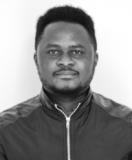 Contact & Personal DataContact & Personal DataContact & Personal DataPresent AddressNO 2 Joe Elugo Cresent Ifite Awka, Anambra State.NO 2 Joe Elugo Cresent Ifite Awka, Anambra State.Phone Number+2348035719987+2348035719987E-mail address  is.ezennia@unizik.edu.ngis.ezennia@unizik.edu.ngNationalityNigerian Nigerian Date of Birth 		 24. 04. 1985                                    24. 04. 1985                                    Gender MaleMalePassport No. / ValidityA06850227A06850227Spoken Language	English (very fluent); Turkish (minimal); Igbo (mother tongue)English (very fluent); Turkish (minimal); Igbo (mother tongue)Career objectiveTo positively impact in a challenging and rewarding position in a growth-oriented organization that offers diverse job responsibilities, an enabling work environment to explore new frontiers with modern architectural trends, concepts and research which promotes professional development and competence. To influence the work environment positively with my academic experience, and skills, with a high level of dedication.To attain professional distinction driven with passion for work, an enduring legacy, and zeal for self-development, while enjoying job satisfaction.To positively impact in a challenging and rewarding position in a growth-oriented organization that offers diverse job responsibilities, an enabling work environment to explore new frontiers with modern architectural trends, concepts and research which promotes professional development and competence. To influence the work environment positively with my academic experience, and skills, with a high level of dedication.To attain professional distinction driven with passion for work, an enduring legacy, and zeal for self-development, while enjoying job satisfaction.Professional Skills and AbilitiesExcellent experience in AutoCAD and Photoshop, Sketch up Pro, BIM Corel Draw and Microsoft Office.Ability to work effectively with less supervision. Excellent communication and interpersonal skills, Artistic resourceful, organized and creative.Excellent experience in AutoCAD and Photoshop, Sketch up Pro, BIM Corel Draw and Microsoft Office.Ability to work effectively with less supervision. Excellent communication and interpersonal skills, Artistic resourceful, organized and creative.Major Research Interest/AreasArchitectural Design Living Environment Residential Architecture Housing and Housing AffordabilityAffordable HousingHomelessness Indoor environmental quality (IEQ)Sick Building Syndrome Building and Construction TechnologyEnvironmental PsychologyClimate Responsive ArchitectureArchitectural Design PedagogiesSustainable Environmental DesignArchitectural Design Living Environment Residential Architecture Housing and Housing AffordabilityAffordable HousingHomelessness Indoor environmental quality (IEQ)Sick Building Syndrome Building and Construction TechnologyEnvironmental PsychologyClimate Responsive ArchitectureArchitectural Design PedagogiesSustainable Environmental DesignSocial events2018 – Participant in the VIII Sand sculpture festival and competition organized by the interior department, Eastern Mediterranean University, Gazimağusa, North Cyprus.2018 – Participant in the VIII Sand sculpture festival and competition organized by the interior department, Eastern Mediterranean University, Gazimağusa, North Cyprus.Avocation	 A passion for academic research and teaching, photography, music, swimming and visiting natural environments such as seaside, parks and gardens.Creative arts, Batik /Tie and die design on fabric.A passion for academic research and teaching, photography, music, swimming and visiting natural environments such as seaside, parks and gardens.Creative arts, Batik /Tie and die design on fabric.EducationEducationEducationPh.D. in Architecture [Architecture and Urban design (Affordability and homelessness trends in developing countries)] CGPA: 3.73/4.00. (Distinction).Department of Architecture, Eastern Mediterranean University, Gazimağusa, North CyprusThesis Title: Sustainable Housing Affordability Construct: The Case of the Nigerian Urban Housing Industry This research explores the problems of affordable housing supply in Nigeria. The aims of this research is to assess the various housing affordability measurement approaches and investigate the perceptions of households and housing professionals on the determinants of affordable housing choice; from economic, environmental, technological and social perspectives, for meeting housing needs and successful deliverability of housing that is affordable in the study area.Ph.D. in Architecture [Architecture and Urban design (Affordability and homelessness trends in developing countries)] CGPA: 3.73/4.00. (Distinction).Department of Architecture, Eastern Mediterranean University, Gazimağusa, North CyprusThesis Title: Sustainable Housing Affordability Construct: The Case of the Nigerian Urban Housing Industry This research explores the problems of affordable housing supply in Nigeria. The aims of this research is to assess the various housing affordability measurement approaches and investigate the perceptions of households and housing professionals on the determinants of affordable housing choice; from economic, environmental, technological and social perspectives, for meeting housing needs and successful deliverability of housing that is affordable in the study area.2016 – 2020 M.Sc. in Construction ManagementCGPA: 3.69/5.00 (Distinction).Department of Building, Nnamdi Azikiwe University, Awka, Anambra State, NigeriaThesis Design Project.The Impact of Project Overload in Construction Based OrganisationsM.Sc. in ArchitectureCGPA: 3.87/5.00 (Distinction).Department of Architecture, Nnamdi Azikiwe University, Awka, Anambra State, NigeriaThesis Design Project.Modern Abattoir: Enhancing Hygiene through Effective Production Process.M.Sc. in Construction ManagementCGPA: 3.69/5.00 (Distinction).Department of Building, Nnamdi Azikiwe University, Awka, Anambra State, NigeriaThesis Design Project.The Impact of Project Overload in Construction Based OrganisationsM.Sc. in ArchitectureCGPA: 3.87/5.00 (Distinction).Department of Architecture, Nnamdi Azikiwe University, Awka, Anambra State, NigeriaThesis Design Project.Modern Abattoir: Enhancing Hygiene through Effective Production Process.2011 - 20142007 – 2011B.Sc. in Architecture CGPA: 3.67/5.00 (Second class honors, higher division).Department of Architecture, Nnamdi Azikiwe University, Awka, Anambra State, Nigeria.Project Title: Retired Old Priests Home for Awka Catholic Diocese.B.Sc. in Architecture CGPA: 3.67/5.00 (Second class honors, higher division).Department of Architecture, Nnamdi Azikiwe University, Awka, Anambra State, Nigeria.Project Title: Retired Old Priests Home for Awka Catholic Diocese.2002 – 2006 Employment History/Experience(s)Employment History/Experience(s)Employment History/Experience(s)Foreign Research/Teaching ExperiencePresent Employment: Research and Teaching Assistant, Department of Architecture, Eastern Mediterranean University, Famagusta North Cyprus via Mersin 10 Turkey.Assistantship Responsibilities:Digital Communication in Architecture (Arch 385)Architectural Construction and Materials II (Arch 244) Architectural Construction and Materials III (Arch 347)Summer Practice Committee MemberResearch/Teaching ExperiencePresent Employment: Lecturer I, Department of Architecture, Nnamdi Azikiwe University, Awka, Anambra State, Nigeria.Past Employment: Research and Teaching Assistant, Faculty of Architecture, Department of Architecture, Eastern Mediterranean University, North Cyprus Via Mersin 10 Turkey.                                Lecturer II, Department of Architecture, Nnamdi Azikiwe University, Awka, Anambra State, Nigeria.                                Assist. Lecturer, Department of Architecture, Nnamdi Azikiwe University, Awka, Anambra State, Nigeria.Teaching Responsibilities:Advanced Research Methods 11 (Arc 852)Architecture Design (Arc 811)Human Spatial Organization (Arc 854)Space Design and Management (BLD 838)Building Materials II (Arc 241)Building Materials III (Arc 242) Architectural Design II (Arch 211 and Arc 212)Building Components and Methods II (Arc 243) Building Components and Methods III (Arc 343) Building Components and Methods IV (Arc 443) Building Components and Methods VI (P.G.D) Foreign Research/Teaching ExperiencePresent Employment: Research and Teaching Assistant, Department of Architecture, Eastern Mediterranean University, Famagusta North Cyprus via Mersin 10 Turkey.Assistantship Responsibilities:Digital Communication in Architecture (Arch 385)Architectural Construction and Materials II (Arch 244) Architectural Construction and Materials III (Arch 347)Summer Practice Committee MemberResearch/Teaching ExperiencePresent Employment: Lecturer I, Department of Architecture, Nnamdi Azikiwe University, Awka, Anambra State, Nigeria.Past Employment: Research and Teaching Assistant, Faculty of Architecture, Department of Architecture, Eastern Mediterranean University, North Cyprus Via Mersin 10 Turkey.                                Lecturer II, Department of Architecture, Nnamdi Azikiwe University, Awka, Anambra State, Nigeria.                                Assist. Lecturer, Department of Architecture, Nnamdi Azikiwe University, Awka, Anambra State, Nigeria.Teaching Responsibilities:Advanced Research Methods 11 (Arc 852)Architecture Design (Arc 811)Human Spatial Organization (Arc 854)Space Design and Management (BLD 838)Building Materials II (Arc 241)Building Materials III (Arc 242) Architectural Design II (Arch 211 and Arc 212)Building Components and Methods II (Arc 243) Building Components and Methods III (Arc 343) Building Components and Methods IV (Arc 443) Building Components and Methods VI (P.G.D) 2020 – till date2016 – 20192014 – 20202013 - 2014National Youth Service Corps (NYSC) Cogeds Nig. Ltd, Calabar, Cross River State, NigeriaResponsibilities:Resident Architect.National Youth Service Corps (NYSC) Cogeds Nig. Ltd, Calabar, Cross River State, NigeriaResponsibilities:Resident Architect.2009 – 20102009 – 2010Site Co-OrdinatorMiniArc & Co Consults. Enugu State, Nigeria.Responsibilities: Design and Supervision of Residential buildingsProject Budget PlanningCreating a budget often involves collaborating with the accounting department.Manage Employees and ContractorsSupervision of all employees and subcontractors working on the construction site.Managing and instructing the site workers.Setting goals for the team and seeing projects through to completion.Develop creative solutions to satisfy customer requirements.Site Co-OrdinatorMiniArc & Co Consults. Enugu State, Nigeria.Responsibilities: Design and Supervision of Residential buildingsProject Budget PlanningCreating a budget often involves collaborating with the accounting department.Manage Employees and ContractorsSupervision of all employees and subcontractors working on the construction site.Managing and instructing the site workers.Setting goals for the team and seeing projects through to completion.Develop creative solutions to satisfy customer requirements.2008 – 2009  Industrial Attachment (SIWES)BuildLine Associates, Lagos, Nigeria.InternArchitectural draftingAcademic Leadership Qualities Public Relations Officer (PRO): Class of 2006, Department of Architecture, Nnamdi Azikiwe University, Awka. Best Design Student, 300 level, Department of Architecture, Nnamdi Azikiwe University, Awka. (2005) Contribution to University/ Society Assistant Secretary, Nigeria Institute of Architects (NIA), Anambra State Chapter (2014 - 2016). Secretary, Igwebuike Grammar School Old Boys Association class of 2001, Anambra state Branch (2014 till date). Membership of Academic Board Faculty of Environmental Sciences, NAU, Awka (2013 till date) Department of Architecture, NAU, Awka (2013 till date) Board Secretary, Department of Architecture, NAU, Awka (2013 - 2016) Membership of Faculty and Departmental Committees: Logistics Committee, Faculty of Environmental Sciences, NAU, Awka (2014 till date) Member of Documentation Committee, Department of Architecture, NAU, Awka. Industrial Attachment (SIWES)BuildLine Associates, Lagos, Nigeria.InternArchitectural draftingAcademic Leadership Qualities Public Relations Officer (PRO): Class of 2006, Department of Architecture, Nnamdi Azikiwe University, Awka. Best Design Student, 300 level, Department of Architecture, Nnamdi Azikiwe University, Awka. (2005) Contribution to University/ Society Assistant Secretary, Nigeria Institute of Architects (NIA), Anambra State Chapter (2014 - 2016). Secretary, Igwebuike Grammar School Old Boys Association class of 2001, Anambra state Branch (2014 till date). Membership of Academic Board Faculty of Environmental Sciences, NAU, Awka (2013 till date) Department of Architecture, NAU, Awka (2013 till date) Board Secretary, Department of Architecture, NAU, Awka (2013 - 2016) Membership of Faculty and Departmental Committees: Logistics Committee, Faculty of Environmental Sciences, NAU, Awka (2014 till date) Member of Documentation Committee, Department of Architecture, NAU, Awka. Publication(s)Publication(s)Manuscript in Progress/Under ReviewManuscript in Progress/Under ReviewEzennia, I.S & Hoskara S.O (Under review). Exploring the Subjective Perception of the Nigerian Urban Households on the Criteria representing Sustainable housing Affordability.Uwajeh, P., Iyendo, T.O. & Ezennia, I.S (Under review). The effects of indoor toxicants on health in building interiors: The mediating role of houseplants as air purifiers.Ezennia, I.S & Hoskara S.O (Under review). Exploring the Subjective Perception of the Nigerian Urban Households on the Criteria representing Sustainable housing Affordability.Uwajeh, P., Iyendo, T.O. & Ezennia, I.S (Under review). The effects of indoor toxicants on health in building interiors: The mediating role of houseplants as air purifiers.Articles in ISI indexed/Peer Review Journal/Under ReviewArticles in ISI indexed/Peer Review Journal/Under ReviewOkimiji, O., Ezennia, I. S., & Uwajeh, P. (Under review). Drinking Water Quality Assessment of Selected Low Income Settlements: A Case of Lagos Metropolis, South-Western NigeriaOkimiji, O., Ezennia, I. S., & Uwajeh, P. (Under review). Drinking Water Quality Assessment of Selected Low Income Settlements: A Case of Lagos Metropolis, South-Western NigeriaArticles in Core ISI Collection /Peer Review JournalArticles in Core ISI Collection /Peer Review JournalEzennia, I. S., & Hoskara, S. O. (2019). Exploring the severity of factors influencing sustainable affordable housing choice: evidence from Abuja, Nigeria. Sustainability, 11(20), 5792.Stephen Ezennia, I., & Hoskara, S. O. (2019). Methodological weaknesses in the measurement approaches and concept of housing affordability used in housing research: A qualitative study. PloS one, 14(8), e0221246.Iyendo, T.O., Uwajeh, P., & Ezennia, I. S. (2016). The therapeutic impacts of environmental design interventions on wellness in clinical settings. Complementary Therapies in Clinical Practice, 24, 174 – 188.Ezennia, I. S., & Hoskara, S. O. (2019). Exploring the severity of factors influencing sustainable affordable housing choice: evidence from Abuja, Nigeria. Sustainability, 11(20), 5792.Stephen Ezennia, I., & Hoskara, S. O. (2019). Methodological weaknesses in the measurement approaches and concept of housing affordability used in housing research: A qualitative study. PloS one, 14(8), e0221246.Iyendo, T.O., Uwajeh, P., & Ezennia, I. S. (2016). The therapeutic impacts of environmental design interventions on wellness in clinical settings. Complementary Therapies in Clinical Practice, 24, 174 – 188.Articles in Refereed JournalArticles in Refereed JournalUwajeh, P. C., & Ezennia, I. S. (2018). The Socio-Cultural and Ecological Perspectives on Landscape and Gardening in Urban Environment: A Narrative Review. Journal of Contemporary Urban Affairs, 2(2), 78-89. Uwajeh, P. C., & Ezennia, I. S. (2018). The Socio-Cultural and Ecological Perspectives on Landscape and Gardening in Urban Environment: A Narrative Review. Journal of Contemporary Urban Affairs, 2(2), 78-89. Uwajeh, P. C., & Ezennia, I. S. (2018). Evaluating Staff Perceptions of
Supportive Healing Environment in Healthcare Facilities. Journal of Contemporary Urban Affairs, 3(1).Uwajeh, P. C., & Ezennia, I. S. (2018). Evaluating Staff Perceptions of
Supportive Healing Environment in Healthcare Facilities. Journal of Contemporary Urban Affairs, 3(1).Ezennia, I. S., Uwajeh, P. C., & Irouke, V. M. (2017). User Perception of Neighborhood Parks and Open Spaces: A Case of Karakol, North Cyprus. International Journal of Scientific & Technology Research, 6(8), 263 – 269Ezennia, I. S., Uwajeh, P. C., & Irouke, V. M. (2017). User Perception of Neighborhood Parks and Open Spaces: A Case of Karakol, North Cyprus. International Journal of Scientific & Technology Research, 6(8), 263 – 269Akingbaso, E., Iyendo, T. O., Uwajeh, P. C., & Ezennia, I. S. (2016). Human migration and land use change: A study in Famagusta region of Northern Cyprus. International Journal of Current Research, 8(9), 39218 – 39225.Akingbaso, E., Iyendo, T. O., Uwajeh, P. C., & Ezennia, I. S. (2016). Human migration and land use change: A study in Famagusta region of Northern Cyprus. International Journal of Current Research, 8(9), 39218 – 39225.Ezennia, I. S., Uwajeh, P. C., Agbonome, P. C., & Iyendo, T. O. (2016). The benefits of digital multimedia as a teaching and learning aid in architectural design studios. International Journal of Current Research, 8(9), 39210 – 39217.Ezennia, I. S., Uwajeh, P. C., Agbonome, P. C., & Iyendo, T. O. (2016). The benefits of digital multimedia as a teaching and learning aid in architectural design studios. International Journal of Current Research, 8(9), 39210 – 39217.Conference Full Paper(s)Conference Full Paper(s)Uwajeh, P. C., Ezennia, I. S., & Agbonome, P. C. (2016). Impact of Photographs as a Visual Reference in Architecture Design Studio. Contempart ’16, V.Intenational Contemporary Conference on Urban Identities and Contemporary Arts. Istanbul; May 27 – 28. Uwajeh, P. C., Ezennia, I. S., & Agbonome, P. C. (2016). Impact of Photographs as a Visual Reference in Architecture Design Studio. Contempart ’16, V.Intenational Contemporary Conference on Urban Identities and Contemporary Arts. Istanbul; May 27 – 28. Workshop/SymposiumsWorkshop/Symposiums2016 – Participant: “A Compendium of Art, Architecture and Culture”. 6th International design week,Faculty of Architecture, Eastern Mediterranean University, Gazimağusa, North Cyprus.2016 – Participant: “A Compendium of Art, Architecture and Culture”. 6th International design week,Faculty of Architecture, Eastern Mediterranean University, Gazimağusa, North Cyprus.Architectural ExperienceArchitectural ExperienceFunding and Awards Funding and Awards Publication Award, Eastern Mediterranean University –     2016The therapeutic impacts of environmental design interventions on wellness in clinical settings. Complementary Therapies in Clinical Practice.Publication Award, Eastern Mediterranean University –     2019Ezennia, I. S., & Hoskara, S. O. (2019). Exploring the severity of factors influencing sustainable affordable housing choice: evidence from Abuja, Nigeria. Sustainability, 11(20), 5792.Stephen Ezennia, I., & Hoskara, S. O. (2019). Methodological weaknesses in the measurement approaches and concept of housing affordability used in housing research: A qualitative study. PloS one, 14(8), e0221246.Publication Award, Eastern Mediterranean University –     2016The therapeutic impacts of environmental design interventions on wellness in clinical settings. Complementary Therapies in Clinical Practice.Publication Award, Eastern Mediterranean University –     2019Ezennia, I. S., & Hoskara, S. O. (2019). Exploring the severity of factors influencing sustainable affordable housing choice: evidence from Abuja, Nigeria. Sustainability, 11(20), 5792.Stephen Ezennia, I., & Hoskara, S. O. (2019). Methodological weaknesses in the measurement approaches and concept of housing affordability used in housing research: A qualitative study. PloS one, 14(8), e0221246.RefereesRefereesProf. Dr. Sebnem Onal Hoskara (Ph. D. Thesis Supervisor) Eastern Mediterranean UniversityFaculty of Architecture, Department of ArchitectureFamagusta, North Cyprus, Mersin 10 TurkeyEmail: sebnem.hoskara@emu.edu.trVery Rev.Fr. Prof. P. C. AgbonomeFormer Head, Department of Architecture, Nnamdi Azikiwe University, Awka, Nigeria. Email: Agbonomepc@yahoo.com; pc.agbonome@unizik.edu.ngArc. Dr. M.C OffichaFormer Head, Department of Architecture, Nnamdi Azikiwe University, Awka, Nigeria. Email: mc.officha@unizik.edu.ng